Franklin Township Community School Corporation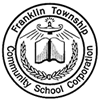 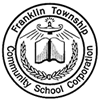 Transportation Department
8730 Indian Creek Rd.
Indianapolis, IN 46259
(317) 862-2314 Ph   (317) 803-5070 Fax	Date Submitted: _________________
Email:  Transportation@ftcsc.k12.in.usTransportation Pick-up/Drop-off InformationIf Transportation is to and from the home address this form is not necessaryThis change must be within your current school boundaryNo daily/weekly variant schedules will be approvedDear Parents/ Guardian,The Franklin Township Community School Corporation is committed to safe transportation for all students. In order to ensure your child is transported to locations other than the home address we request that you fill out the form below.  The form will be processed by the transportation office and a transportation representative will contact you with a new bus schedule.   We thank you for your cooperation!Student Last Name: _____________________________	First Name: ___________________________________Home Address (house number, street) ___________________________________________________________Grade: ___________		School of Attendance: ______________________________________________Current Phone Number:  (___)-_____-________ Emergency Phone Number: (___)-_____-___________Pick-up Address (house number, street) _________________________________________________________________Phone Number (for pick up location): (___)-______-___________Contact Name: ________________________________Drop-off Address (house number, street) ________________________________________________________________Phone Number (for drop-off location): (___)-______-__________Contact Name: ______________________________Note- Bus stops will be located on public serviced roadways. Buses will NOT load/unload students at businesses, parking lots, or areas deemed unsafe by the Transportation DepartmentDesired Start Date: ________________________________Reason for request:__________________________________________________________________________________ ____________________________________________________________________________________________________________________________________________________________________________________________________I authorize the Transportation Department to transport my child/guardian to a permanent alternate address other than my child’s home address.I also acknowledge it may take up to 3-5 business days to make necessary route changes in order to accommodate my request.Parent/Guardian Name (print): ____________________________________________________________Parent/Guardian Signature: _______________________________________________________________**************************************************************************************************Transportation Office ONLY: AM/PM Bus #: ______________ Bus Stop Time: _____________Location: ____________________________________________Driver: ______________________Date to begin: _____________Parent/Guardian Notified By: ___________________________________________	Date: _____________________________